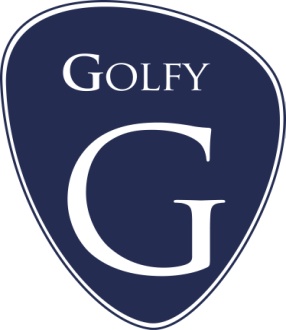 Bulletin d'inscription à la Carte Golfy 2020Nom de la Section : ASPTT RENNES			N° section Golfy : A1212   Carte Golfy Indigo (39 euros) 			 Carte Golfy Platine (80 euros)       (Tarifs en vigueur du 01/01/2020 au 31/12/2020, carte nominative, valable un an, de date à date ) Création      RenouvellementMme  Mr  		   NOM : .......................................................................................................................   Prénom : ...................................................................................................................   Adresse : ...................................................................................................................   CP : ..............................  Ville/Pays : ..........................................................................   Date de naissance : ___ /___ /___         Téléphone : ...................................................   Mail (obligatoire) : ......................................................................................................   N° LICENCE FFG (obligatoire) : …………………………(Bulletin à retourner à Virginie Aguilhon : entreprises@golfy.fr)Règlement par :  Carte Bancaire (contacter Virginie AGUILHON au 04 67 91 25 48) Chèque (à l’ordre de Golfy) : GOLFY CLUB RESEAU – Domaine de Massane – 34670 BAILLARGUES Règlement par ma section Date : ....................................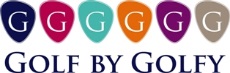 